ИНДИВИДУАЛЬНЫЕ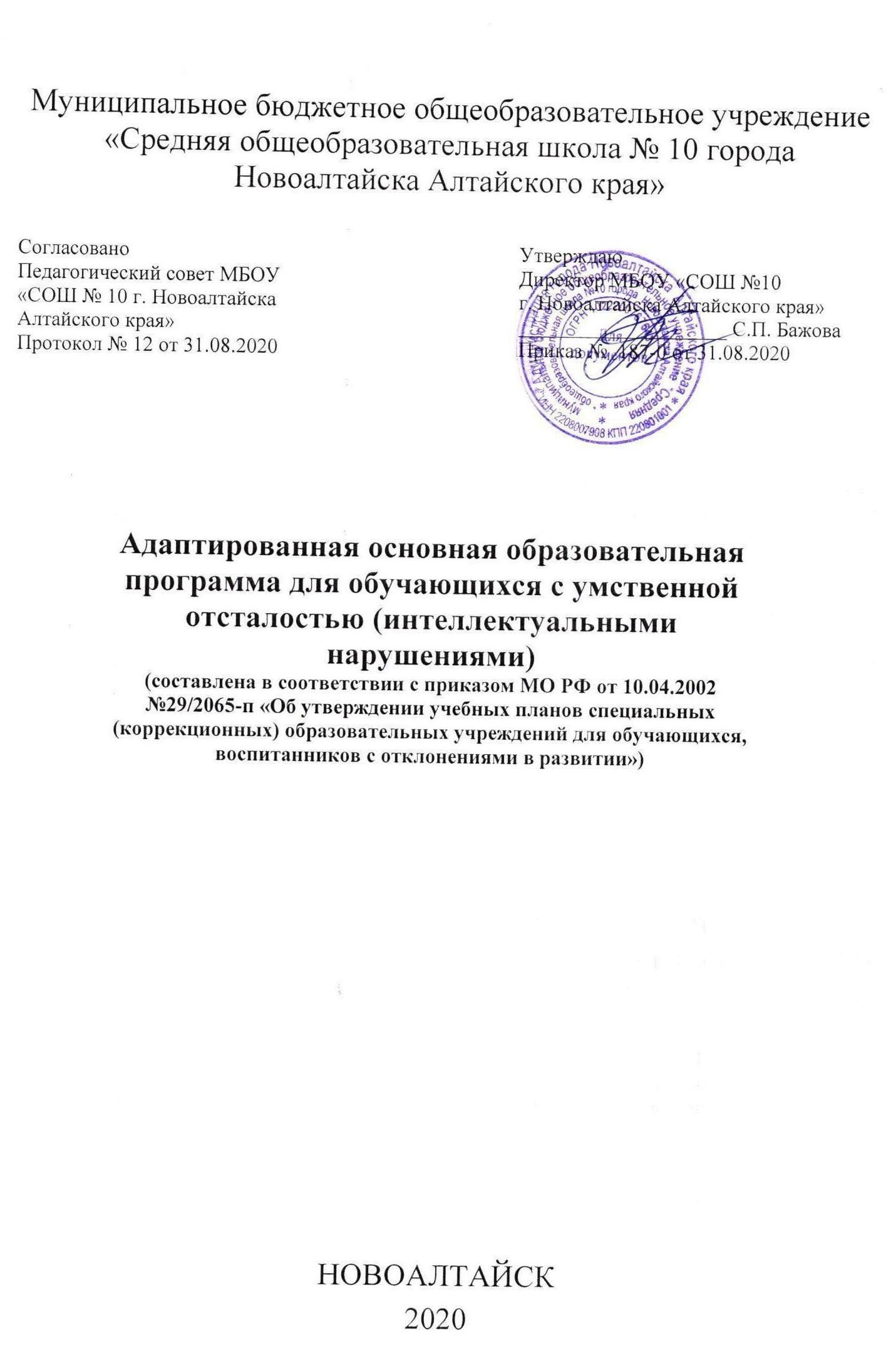 УЧЕБНЫЕ ПЛАНЫс коррекционно-развивающей и внеурочной деятельностью по адаптированной основной общеобразовательной программе  образования обучающихся с РАС (вариант 8.3)муниципального бюджетного общеобразовательного учреждения  «Средняя общеобразовательная школа № 10 города Новоалтайска Алтайского края»на 2020-2021 учебный годУчебный план по адаптированной основной общеобразовательной программе образования обучающихся с умственной отсталостью (интеллектуальными нарушениями) (вариант 1) (далее- учебный план) составлен в соответствии со  следующими  нормативно-правовыми  документами:ФЗ РФ от 29.12.2012 № 273-ФЗ «Об образовании в Российской Федерации», ст.79 Организация получения образования обучающимися с ОВЗ.Приказ Министерства образования и науки РФ от 19.12.2014 №1598 «Об утверждении федерального государственного образовательного стандарта начального общего образования обучающихся с ограниченными возможностями здоровья)» (далее- ФГОС НОО ОВЗ)Приказ Министерства образования и науки Российской Федерации от 30.08.2013 № 1015 «Об утверждении Порядка организации и  осуществления образовательной деятельности по основным общеобразовательным программам  -  образовательным программам начального общего, основного общего и среднего общего образования"Постановление Главного государственного санитарного врача РФ от 10 июля 2015 г. N 26 "Об утверждении СанПиН 2.4.2.3286-15 "Санитарно-эпидемиологические требования к условиям и организации обучения и воспитания в организациях, осуществляющих образовательную деятельность по адаптированным основным общеобразовательным программам для обучающихся с ограниченными возможностями здоровья"Примерная адаптированная основная общеобразовательная программа начального общего образования обучающихся с РАС вариант 8.3 (одобрена решением федерального учебно-методического объединения по общему образованию от 22.12.2015 г. Протокол №4/15)           Данный учебный план, фиксирует общий объем нагрузки, максимальный объём аудиторной нагрузки обучающихся, состав и структуру обязательных предметных областей, распределяет учебное время, отводимое на их освоение по классам и учебным предметам.Учебный план соответствует действующему законодательству Российской Федерации в области образования, обеспечивает введение в действие и реализацию требований ФГОС НОО ОВЗ и выполнение гигиенических требований к режиму образовательного процесса, установленных действующим СанПиН.Учебный план состоит из двух частей — обязательной части и части, формируемой участниками образовательных отношений.Обязательная часть учебного плана определяет состав учебных предметов обязательных предметных областей  и учебное время, отводимое на их изучение по классу обучения.Часть учебного плана, формируемая участниками образовательных отношений, обеспечивает реализацию особых (специфических) образовательных потребностей, характерных для обучающихся с РАС 8.3, а также индивидуальных потребностей.Коррекционно-развивающая область, согласно требованиям Стандарта и заключению ПМПК является обязательной частью внеурочной деятельности и направлена на формирование навыков адаптации личности в современных жизненных условиях. Коррекционно-развивающие занятие проводятся во внеурочное время.Обязательным компонентом учебного плана является внеурочная деятельность. В соответствии с требованиями ФГОС НОО ОВЗ внеурочная деятельность организуется по направлениям развития личности (нравственное, социальное, общекультурное, спортивно-оздоровительное) и проводится в инклюзии с классом, с целью успешной социализации.  	Учебный план рассчитан на учащихся, обучающихся индивидуально на дому в очно-заочной форме.  В соответствии с планом-графиком продолжительность учебного периода  1ом классе -31 неделя, в 4-ом-33 недели. Освоение АООП НОО обучающихся с РАС 8.3 сопровождается промежуточной аттестацией  учащихся, начиная со второго класса. Сроки проведения промежуточной аттестации в 2020-2021 уч. году 21, 22 октября 2020 года, 25, 26 декабря 2020 года, 18, 19 марта 2021 года, 26, 27  мая 2021 года. Четвертная промежуточная аттестация устанавливается как среднее арифметическое текущих отметок по предмету,  курсу,  округление производится в пользу обучающегося. Годовая промежуточная аттестация проводится на основе результатов четвертных промежуточных аттестаций, и представляет собой среднее арифметическое результатов четвертных аттестаций. Округление результата проводится в пользу обучающегося. При переводе в следующий класс академической задолженностью обучающегося признаются неудовлетворительные результаты по итогам промежуточной аттестации по одному или нескольким учебным предметам, курсам, модулям образовательной программы или непрохождение промежуточной аттестации при отсутствии уважительных причин. Процедура ликвидации академической задолженности осуществляется в соответствии с Порядком обучения обучающихся, имеющих академическую задолженность по одному и более учебным предметам, курсам, дисциплинам МБОУ «СОШ № 10 г. Новоалтайска Алтайского края», утв. приказом № 179-о от 31.08.2017. Реализация Учебного плана по АООП НОО обучающихся с РАС(вариант 8.3) МБОУ «СОШ № 10 г. Новоалтайска Алтайского края» в 2020-2021 году обеспечена кадровыми ресурсами, программно-методическими комплектами.В школе ведётся преподавание на русском языке. Недельный учебный план 1д класс начальной школы для учащегося Х1 по АООП НОО обучающихся с РАС (вариант 8.3)в 2020-2021 учебном годуНедельный учебный план  4в класс начальной школы для учащегося Х2 по АООП НОО обучающихся с РАС (вариант 8.3)в 2020-2021 учебном году№п/пОбразовательные областиУчебные предметыК-во часов (очно)К-во часов(заочно)1Язык и речевая практикаРусский язык111Язык и речевая практикаЧтениеРечевая практика11,511,52МатематикаМатематика1,51,53ЕстествознаниеМир природы и человека114ИскусствоМузыка0,51,54ИскусствоРисование0,51,55Физическая культураФизическая культура0,52,56ТехнологияРучной труд0,51,5Часть формируемая участниками образовательных отношенийЧасть формируемая участниками образовательных отношенийЧасть формируемая участниками образовательных отношений--ИТОГО: ИТОГО: ИТОГО: 813Коррекционно-развивающие занятия и ритмика:                               1,5Коррекционно-развивающие занятия и ритмика:                               1,5Коррекционно-развивающие занятия и ритмика:                               1,5Коррекционно-развивающие занятия и ритмика:                               1,51,51Формирование коммуникативного поведенияФормирование коммуникативного поведения0,50,52Музыкально-ритмические занятияМузыкально-ритмические занятия0,50,53Социально-бытовая ориентировкаСоциально-бытовая ориентировка0,50,5Внеурочная д-ть:Внеурочная д-ть:4Общекультурное Общекультурное 1Развитие речиРазвитие речи11СоциальноеСоциальное1«Мой мир»«Мой мир»1Духовно-нравственноеДуховно-нравственное1«Этика: азбука добра»«Этика: азбука добра»1Спортивно-оздоровительноеСпортивно-оздоровительное1«Я – пешеход и пассажир» «Я – пешеход и пассажир» 1ИТОГО:ИТОГО:ИТОГО:5,51,5№п/пОбразовательные областиУчебные предметыУчебные предметыК-во часов (очно)К-во часов(заочно)1Язык и речевая практикаРусский языкРусский язык1,51,51Язык и речевая практикаЧтениеРечевая практикаЧтениеРечевая практика20,521,52МатематикаМатематикаМатематика223ЕстествознаниеМир природы и человекаМир природы и человека0,51,54ИскусствоМузыкаМузыка0,250,754ИскусствоРисованиеРисование0,250,755Физическая культураФизическая культураФизическая культура0,52,56ТехнологияРучной трудРучной труд0,50,5Часть формируемая участниками образовательных отношенийЧасть формируемая участниками образовательных отношенийЧасть формируемая участниками образовательных отношений-2ИТОГО: ИТОГО: ИТОГО: ИТОГО: 815Коррекционно-развивающие занятия и ритмика:Коррекционно-развивающие занятия и ритмика:Коррекционно-развивающие занятия и ритмика:1,51,51,51Формирование коммуникативного поведенияФормирование коммуникативного поведенияФормирование коммуникативного поведения0,50,52Музыкально-ритмические занятияМузыкально-ритмические занятияМузыкально-ритмические занятия0,50,53Социально-бытовая ориентировкаСоциально-бытовая ориентировкаСоциально-бытовая ориентировка0,50,5Курсы внеурочной деятельности:Курсы внеурочной деятельности:Курсы внеурочной деятельности:4ОбщекультурноеОбщекультурноеОбщекультурное11«Развитие речи »«Развитие речи »«Развитие речи »1СоциальноеСоциальноеСоциальное12Моя первая экология Моя первая экология Моя первая экология 1Духовно-нравственноеДуховно-нравственноеДуховно-нравственное13«Этика: азбука добра»«Этика: азбука добра»«Этика: азбука добра»1Спортивно-оздоровительноеСпортивно-оздоровительноеСпортивно-оздоровительное14«Я – пешеход и пассажир»«Я – пешеход и пассажир»«Я – пешеход и пассажир»1ИТОГО:ИТОГО:ИТОГО:5,51,5